КРАСНОДАРСКИЙ КРАЙ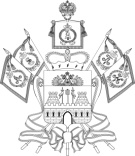 НОВОКУБАНСКИЙ РАЙОНАДМИНИСТРАЦИЯ ЛЯПИНСКОГО СЕЛЬСКОГО ПОСЕЛЕНИЯНОВОКУБАНСКОГО РАЙОНАПОСТАНОВЛЕНИЕ03 августа 2020 года			№ 35					х.ЛяпиноОб утверждении Положения о составе, порядке и сроках внесения информации в муниципальную долговую книгу Ляпинского сельского поселения Новокубанского районаВ соответствии со ст. 120, 121 Бюджетного кодекса Российской Федерации, Положением о бюджетном процессе Ляпинского сельского  поселения Новокубанского района, на основании протеста прокурора Новокубанского района от 10 июня 2020 года № 7-02-2020/3896, постановляю:1. Утвердить Положения о составе, порядке и сроках внесения информации в муниципальную долговую книгу Ляпинского сельского поселения Новокубанского района, согласно приложению к настоящему постановлению.2. Главному специалисту администрации Ляпинского сельского поселения Новокубанского района (А.А.Отто) разместить настоящее постановление на официальном сайте Ляпинского сельского поселения Новокубанского района в сети «Интернет».3. Постановление администрации Ляпинского сельского поселения Новокубанского района от 11 октября 2017 года № 80 «Об утверждении Положения о ведении муниципальной долговой книги Ляпинского сельского поселения Новокубанского района» признать утратившим силу.4. Контроль за выполнением настоящего постановления возложить на главного специалиста, главного бухгалтера администрации Ляпинского сельского поселения Новокубанского района А.А.Отто.  5. Постановление вступает в силу со дня его официального обнародования путем размещения в специально установленных местах для обнародования муниципальных правовых актов администрации Ляпинского сельского поселения Новокубанского района.Глава Ляпинского сельского поселенияНовокубанского района С.Ю.БражниковПриложениеУТВЕРЖДЕНпостановлением администрацииЛяпинского сельского поселения Новокубанского района от 03.08.2020 № 35Положение о составе, порядке и сроках внесения информации в муниципальную долговую книгу Ляпинского сельского поселения Новокубанского района1. Общие положения1.1. Настоящее Положение определяет состав, порядок и сроки внесения информации в муниципальную долговую книгу Ляпинского сельского поселения Новокубанского района (далее - Долговая книга) и порядок предоставления информации и отчетности о муниципальном долге Ляпинского сельского поселения Новокубанского района.1.2. В муниципальную долговую книгу вносятся сведения об объеме долговых обязательств Ляпинского сельского поселения Новокубанского района по видам этих обязательств, о дате их возникновения и исполнения (прекращения по иным основаниям) полностью или частично, формах обеспечения обязательств, а также иная информация, состав которой, порядок и срок ее внесения в муниципальную долговую книгу устанавливаются настоящим Положением.1.3. Ведение Долговой книги осуществляется администрацией Ляпинского сельского поселения Новокубанского района (далее - Администрация) в соответствии с настоящим Положением. Обеспечение ведения Долговой книги осуществляет финансово – экономический отдел администрации Ляпинского  сельского поселения Новокубанского района.1.4. Долговая книга Ляпинского  сельского поселения Новокубанского района представляет собой систематизированный свод информации о долговых обязательствах Ляпинского сельского поселения Новокубанского района в виде электронных файлов.1.5. Ежемесячно по состоянию на первое число месяца данные Долговой книги выводятся на бумажный носитель в разрезе видов долговых обязательств по форме разделов согласно приложению к настоящему Положению.Данные Долговой книги на бумажном носителе визируются лицом (лицами), ответственным (ответственными) в соответствии с должностной инструкцией за ее ведение и подписываются главой Ляпинского сельского поселения Новокубанского района.1.6. Каждый том бумажного носителя Долговой книги по окончании финансового года прошивается, нумеруется и скрепляется печатью.2. Состав информации, вносимой в Долговую книгу2.1. Информация о долговых обязательствах Ляпинского сельского поселения Новокубанского района, иная информация, характеризующая долговые обязательства Ляпинского сельского поселения Новокубанского района, отражается в Долговой книге по форме разделов согласно приложениям к настоящему Положению, а именно:2.1.1. по бюджетным кредитам, привлеченным в валюте Российской Федерации в местный бюджет из других бюджетов бюджетной системы Российской Федерации, отражается информация согласно приложению №1 по форме раздела 1; 2.1.2. по бюджетным кредитам, привлеченным от Российской Федерации в иностранной валюте в рамках использования целевых иностранных кредитов, отражается информация согласно приложению №1 по форме раздела 2;2.1.3. по кредитам, привлеченным Ляпинским сельским поселением Новокубанского района от кредитных организаций в валюте Российской Федерации, отражается информация согласно приложению №1 по форме раздела 3;2.1.4. ценным бумагам Ляпинского  сельского поселения Новокубанского района (муниципальным ценным бумагам), отражается информация согласно приложению №1 по форме раздела 4.2.1.5. муниципальным гарантиям Ляпинского сельского поселения Новокубанского района (муниципальным гарантиям), выраженным в валюте Российской Федерации, отражается информация согласно приложению №1 по форме раздела 5.2.1.6. муниципальным гарантиям Ляпинского сельского поселения Новокубанского района, предоставленным Российской Федерации в иностранной валюте в рамках использования целевых иностранных кредитов, отражается информация согласно приложению №1 по форме раздела 6.2.1.7. иным долговым обязательствам, возникшим до введения в действие Бюджетного кодекса Российской Федерации и отнесенным на муниципальный долг;2.1.8. Титульный лист муниципальной долговой книги согласно приложению №2.2.2. В объем муниципального долга Ляпинского сельского поселения Новокубанского района, подлежащего отражению в Долговой книге, включается объем долговых обязательств Ляпинского сельского поселения Новокубанского района в соответствии со статьей 100 Бюджетного кодекса Российской Федерации:1) номинальная сумма долга по муниципальным ценным бумагам;2) объем основного долга по бюджетным кредитам, привлеченным в бюджет Ляпинского сельского поселения Новокубанского района из других бюджетов бюджетной системы Российской Федерации;3) объем основного долга по кредитам, привлеченным Ляпинского сельского поселения Новокубанского района от кредитных организаций;4) объем обязательств по муниципальным гарантиям;5) объем иных непогашенных долговых обязательств Ляпинского сельского поселения Новокубанского района.2.2.1. В объем муниципального внутреннего долга включаются:1) номинальная сумма долга по муниципальным ценным бумагам, обязательства по которым выражены в валюте Российской Федерации;2) объем основного долга по бюджетным кредитам, привлеченным в бюджет Ляпинского  сельского поселения Новокубанского района из других бюджетов бюджетной системы Российской Федерации, обязательства по которым выражены в валюте Российской Федерации;3) объем основного долга по кредитам, привлеченным Ляпинского сельского поселения Новокубанского района от кредитных организаций, обязательства по которым выражены в валюте Российской Федерации;4) объем обязательств по муниципальным гарантиям, выраженным в валюте Российской Федерации;5) объем иных непогашенных долговых обязательств Ляпинского сельского поселения Новокубанского района в валюте Российской Федерации.2.2.3. В объем муниципального внешнего долга включаются:1) объем основного долга по бюджетным кредитам в иностранной валюте, привлеченным Ляпинского сельского поселения Новокубанского района от Российской Федерации в рамках использования целевых иностранных кредитов;2) объем обязательств по муниципальным гарантиям в иностранной валюте, предоставленным Ляпинского сельского поселения Новокубанского района Российской Федерации в рамках использования целевых иностранных кредитов.2.3. В Долговой книге в том числе учитывается информация о просроченной задолженности по исполнению долговых обязательств Ляпинского сельского поселения Новокубанского района.3. Порядок и сроки внесения информации в Долговую книгуИнформация о долговых обязательствах Ляпинского сельского поселения Новокубанского района вносится в Долговую книгу в срок, не превышающий пяти рабочих дней с момента возникновения (изменения, прекращения, в том числе в связи со списанием) соответствующего обязательства, на основании:правовых актов Ляпинского сельского поселения Новокубанского района;заключенных муниципальных контрактов, договоров, соглашений, дополнительных соглашений;оригиналов или копий платежных документов, выписок по счетам, актов сверки задолженности;иных предусмотренных законодательством Российской Федерации документов.Регистрация долговых обязательств осуществляется путем присвоения регистрационного номера долговому обязательству и внесения соответствующих записей в Долговую книгу.4. Предоставление информации и отчетности о состоянии и изменении муниципального долга Ляпинского сельского поселения Новокубанского района4.1. Кредиторы  Ляпинского сельского поселения Новокубанского района и кредиторы получателей муниципальных гарантий Ляпинского сельского поселения Новокубанского района имеют право получить выписку из Долговой книги - документ, подтверждающий регистрацию долгового обязательства. Выписка из Долговой книги предоставляется на основании письменного запроса за подписью уполномоченного лица кредитора, если иной порядок не предусмотрен муниципальным контрактом, договором, иными предусмотренными законодательством документами, на основании которых возникают долговые обязательства, в течение десяти рабочих дней.4.3. Органы местного самоуправления Новокубанского района, их структурные подразделения имеют право получить информацию из Долговой книги на основании мотивированного письменного запроса, в течение трех рабочих дней с момента поступления запроса.4.4. Иным юридическим лицам сведения, содержащиеся в Долговой книге, предоставляются на основании мотивированного письменного запроса.4.5. На основании данных Долговой книги формируется выписка из долговой книги Ляпинского сельского поселения Новокубанского района о муниципальном долге Ляпинского сельского поселения Новокубанского района, размещаемая на официальном сайте администрации Ляпинского сельского поселения Новокубанского района ежемесячно по состоянию на отчетную дату (на конец отчетного месяца).Глава Ляпинского сельского поселенияНовокубанского районаС.Ю.Бражников Приложение 1к Положению о ведении муниципальной долговойкниги Ляпинского сельского поселения Новокубанского районаФормы ведения муниципальной долговой книги Ляпинского сельского поселения Новокубанского районаРаздел 1. Муниципальные долговые обязательства по бюджетным кредитам, привлеченным в валюте Российской Федерации в местный бюджет из других бюджетов бюджетной системы Российской ФедерацииРаздел 1. Муниципальные долговые обязательства по бюджетным кредитам, привлеченным в валюте Российской Федерации в местный бюджет из других бюджетов бюджетной системы Российской ФедерацииРаздел 1. Муниципальные долговые обязательства по бюджетным кредитам, привлеченным в валюте Российской Федерации в местный бюджет из других бюджетов бюджетной системы Российской ФедерацииРаздел 1. Муниципальные долговые обязательства по бюджетным кредитам, привлеченным в валюте Российской Федерации в местный бюджет из других бюджетов бюджетной системы Российской ФедерацииРаздел 1. Муниципальные долговые обязательства по бюджетным кредитам, привлеченным в валюте Российской Федерации в местный бюджет из других бюджетов бюджетной системы Российской ФедерацииРаздел 1. Муниципальные долговые обязательства по бюджетным кредитам, привлеченным в валюте Российской Федерации в местный бюджет из других бюджетов бюджетной системы Российской ФедерацииРаздел 1. Муниципальные долговые обязательства по бюджетным кредитам, привлеченным в валюте Российской Федерации в местный бюджет из других бюджетов бюджетной системы Российской ФедерацииРаздел 1. Муниципальные долговые обязательства по бюджетным кредитам, привлеченным в валюте Российской Федерации в местный бюджет из других бюджетов бюджетной системы Российской ФедерацииРаздел 1. Муниципальные долговые обязательства по бюджетным кредитам, привлеченным в валюте Российской Федерации в местный бюджет из других бюджетов бюджетной системы Российской ФедерацииРаздел 1. Муниципальные долговые обязательства по бюджетным кредитам, привлеченным в валюте Российской Федерации в местный бюджет из других бюджетов бюджетной системы Российской ФедерацииРаздел 1. Муниципальные долговые обязательства по бюджетным кредитам, привлеченным в валюте Российской Федерации в местный бюджет из других бюджетов бюджетной системы Российской ФедерацииРаздел 1. Муниципальные долговые обязательства по бюджетным кредитам, привлеченным в валюте Российской Федерации в местный бюджет из других бюджетов бюджетной системы Российской ФедерацииРаздел 1. Муниципальные долговые обязательства по бюджетным кредитам, привлеченным в валюте Российской Федерации в местный бюджет из других бюджетов бюджетной системы Российской ФедерацииРаздел 1. Муниципальные долговые обязательства по бюджетным кредитам, привлеченным в валюте Российской Федерации в местный бюджет из других бюджетов бюджетной системы Российской ФедерацииРаздел 1. Муниципальные долговые обязательства по бюджетным кредитам, привлеченным в валюте Российской Федерации в местный бюджет из других бюджетов бюджетной системы Российской ФедерацииРаздел 1. Муниципальные долговые обязательства по бюджетным кредитам, привлеченным в валюте Российской Федерации в местный бюджет из других бюджетов бюджетной системы Российской ФедерацииРаздел 1. Муниципальные долговые обязательства по бюджетным кредитам, привлеченным в валюте Российской Федерации в местный бюджет из других бюджетов бюджетной системы Российской ФедерацииРаздел 1. Муниципальные долговые обязательства по бюджетным кредитам, привлеченным в валюте Российской Федерации в местный бюджет из других бюджетов бюджетной системы Российской ФедерацииРаздел 1. Муниципальные долговые обязательства по бюджетным кредитам, привлеченным в валюте Российской Федерации в местный бюджет из других бюджетов бюджетной системы Российской ФедерацииРаздел 1. Муниципальные долговые обязательства по бюджетным кредитам, привлеченным в валюте Российской Федерации в местный бюджет из других бюджетов бюджетной системы Российской ФедерацииРаздел 1. Муниципальные долговые обязательства по бюджетным кредитам, привлеченным в валюте Российской Федерации в местный бюджет из других бюджетов бюджетной системы Российской ФедерацииРаздел 1. Муниципальные долговые обязательства по бюджетным кредитам, привлеченным в валюте Российской Федерации в местный бюджет из других бюджетов бюджетной системы Российской ФедерацииНомер и дата договора (соглашения), стороны договора (соглашения)Номер и дата договора (соглашения), стороны договора (соглашения)Номер и дата договора (соглашения), стороны договора (соглашения)Цель получения бюджетной ссуды (кредита)Цель получения бюджетной ссуды (кредита)Цель получения бюджетной ссуды (кредита)Срок погашения бюджетной ссуды (кредита)Срок погашения бюджетной ссуды (кредита)Срок погашения бюджетной ссуды (кредита)информация об обеспеченииинформация об обеспеченииинформация об обеспеченииСумма обязательства (рублей)Сумма обязательства (рублей)Сумма обязательства (рублей)остаток задолженности на 1-е число предыдущего месяца (рублей)остаток задолженности на 1-е число предыдущего месяца (рублей)Изменение задолженности за месяц (рублей)Изменение задолженности за месяц (рублей)Остаток задолженности на отчетную дату (рублей)Остаток задолженности на отчетную дату (рублей)Остаток задолженности на отчетную дату (рублей)1112223334445556677888ИтогоИтогоИтогов т. ч. просроченная задолженностьв т. ч. просроченная задолженностьв т. ч. просроченная задолженностьРаздел 4. Обязательства по ценным бумагам Ляпинского сельского поселения Новокубанского района (муниципальным ценным бумагам)Раздел 4. Обязательства по ценным бумагам Ляпинского сельского поселения Новокубанского района (муниципальным ценным бумагам)Раздел 4. Обязательства по ценным бумагам Ляпинского сельского поселения Новокубанского района (муниципальным ценным бумагам)Раздел 4. Обязательства по ценным бумагам Ляпинского сельского поселения Новокубанского района (муниципальным ценным бумагам)Раздел 4. Обязательства по ценным бумагам Ляпинского сельского поселения Новокубанского района (муниципальным ценным бумагам)Раздел 4. Обязательства по ценным бумагам Ляпинского сельского поселения Новокубанского района (муниципальным ценным бумагам)Раздел 4. Обязательства по ценным бумагам Ляпинского сельского поселения Новокубанского района (муниципальным ценным бумагам)Раздел 4. Обязательства по ценным бумагам Ляпинского сельского поселения Новокубанского района (муниципальным ценным бумагам)Раздел 4. Обязательства по ценным бумагам Ляпинского сельского поселения Новокубанского района (муниципальным ценным бумагам)Раздел 4. Обязательства по ценным бумагам Ляпинского сельского поселения Новокубанского района (муниципальным ценным бумагам)Раздел 4. Обязательства по ценным бумагам Ляпинского сельского поселения Новокубанского района (муниципальным ценным бумагам)Раздел 4. Обязательства по ценным бумагам Ляпинского сельского поселения Новокубанского района (муниципальным ценным бумагам)Раздел 4. Обязательства по ценным бумагам Ляпинского сельского поселения Новокубанского района (муниципальным ценным бумагам)Раздел 4. Обязательства по ценным бумагам Ляпинского сельского поселения Новокубанского района (муниципальным ценным бумагам)Раздел 4. Обязательства по ценным бумагам Ляпинского сельского поселения Новокубанского района (муниципальным ценным бумагам)Раздел 4. Обязательства по ценным бумагам Ляпинского сельского поселения Новокубанского района (муниципальным ценным бумагам)Раздел 4. Обязательства по ценным бумагам Ляпинского сельского поселения Новокубанского района (муниципальным ценным бумагам)Раздел 4. Обязательства по ценным бумагам Ляпинского сельского поселения Новокубанского района (муниципальным ценным бумагам)Раздел 4. Обязательства по ценным бумагам Ляпинского сельского поселения Новокубанского района (муниципальным ценным бумагам)Раздел 4. Обязательства по ценным бумагам Ляпинского сельского поселения Новокубанского района (муниципальным ценным бумагам)Раздел 4. Обязательства по ценным бумагам Ляпинского сельского поселения Новокубанского района (муниципальным ценным бумагам)Раздел 4. Обязательства по ценным бумагам Ляпинского сельского поселения Новокубанского района (муниципальным ценным бумагам)Раздел 4. Обязательства по ценным бумагам Ляпинского сельского поселения Новокубанского района (муниципальным ценным бумагам)Раздел 4. Обязательства по ценным бумагам Ляпинского сельского поселения Новокубанского района (муниципальным ценным бумагам)Раздел 4. Обязательства по ценным бумагам Ляпинского сельского поселения Новокубанского района (муниципальным ценным бумагам)Наименование эмитента и генерального агента (агента)Наименование регистратора или депозитария, организатора торговли на рынке ценных бумагНаименование, дата и номер правового акта, которым утверждено решение об эмиссии выпуска ценных бумаг (дополнительного выпуска)Дата регистрации условий эмиссии (изменений в условия эмиссии), вид, форма, количество, номинальная стоимость одной ценной бумагиДата возникновения обязательства (дата начала размещения ценных бумаг)Дата возникновения обязательстваДата возникновения обязательстваОбъявленный объем выпуска ценных бумаг по номинальной стоимости, рублей 1)Процентная ставка купонного дохода, даты выплаты купонного доходаПроцентная ставка купонного дохода, даты выплаты купонного доходаКупонный доход в расчете на одну облигацию, рублейФорма обеспечения обязательстваФорма обеспечения обязательстваСрок погашения обязательстваДата исполнения обязательства полностью или частичноДата исполнения обязательства полностью или частичноРазмещенный объем выпуска (дополнительного выпуска) ценных бумаг по номинальной стоимости, рублейРегистрационный номер выпускаОстаток задолженности по ценным бумагам на первое число отчетного месяца, рублейОстаток задолженности по ценным бумагам на первое число отчетного месяца, рублейИзменение задолженности по ценным бумагам за отчетный месяц, рублей 2)Остаток задолженности по ценным бумагам на отчетную дату (на конец отчетного месяца), рублейОстаток задолженности по ценным бумагам на отчетную дату (на конец отчетного месяца), рублейОстаток задолженности по ценным бумагам на отчетную дату (на конец отчетного месяца), рублейОстаток задолженности по ценным бумагам на отчетную дату (на конец отчетного месяца), рублей123456678891010111212131415151617171717Итогов т. ч. просроченная задолженность1) В соответствии с решением об эмиссии выпуска ценных бумаг Ляпинского сельского поселения Новокубанского района (дополнительного выпуска).2) Указывается объем размещения, погашения, списания долга по ценным бумагам Ляпинского сельского поселения Новокубанского района по номинальной стоимости1) В соответствии с решением об эмиссии выпуска ценных бумаг Ляпинского сельского поселения Новокубанского района (дополнительного выпуска).2) Указывается объем размещения, погашения, списания долга по ценным бумагам Ляпинского сельского поселения Новокубанского района по номинальной стоимости1) В соответствии с решением об эмиссии выпуска ценных бумаг Ляпинского сельского поселения Новокубанского района (дополнительного выпуска).2) Указывается объем размещения, погашения, списания долга по ценным бумагам Ляпинского сельского поселения Новокубанского района по номинальной стоимости1) В соответствии с решением об эмиссии выпуска ценных бумаг Ляпинского сельского поселения Новокубанского района (дополнительного выпуска).2) Указывается объем размещения, погашения, списания долга по ценным бумагам Ляпинского сельского поселения Новокубанского района по номинальной стоимости1) В соответствии с решением об эмиссии выпуска ценных бумаг Ляпинского сельского поселения Новокубанского района (дополнительного выпуска).2) Указывается объем размещения, погашения, списания долга по ценным бумагам Ляпинского сельского поселения Новокубанского района по номинальной стоимости1) В соответствии с решением об эмиссии выпуска ценных бумаг Ляпинского сельского поселения Новокубанского района (дополнительного выпуска).2) Указывается объем размещения, погашения, списания долга по ценным бумагам Ляпинского сельского поселения Новокубанского района по номинальной стоимости1) В соответствии с решением об эмиссии выпуска ценных бумаг Ляпинского сельского поселения Новокубанского района (дополнительного выпуска).2) Указывается объем размещения, погашения, списания долга по ценным бумагам Ляпинского сельского поселения Новокубанского района по номинальной стоимости1) В соответствии с решением об эмиссии выпуска ценных бумаг Ляпинского сельского поселения Новокубанского района (дополнительного выпуска).2) Указывается объем размещения, погашения, списания долга по ценным бумагам Ляпинского сельского поселения Новокубанского района по номинальной стоимости1) В соответствии с решением об эмиссии выпуска ценных бумаг Ляпинского сельского поселения Новокубанского района (дополнительного выпуска).2) Указывается объем размещения, погашения, списания долга по ценным бумагам Ляпинского сельского поселения Новокубанского района по номинальной стоимости1) В соответствии с решением об эмиссии выпуска ценных бумаг Ляпинского сельского поселения Новокубанского района (дополнительного выпуска).2) Указывается объем размещения, погашения, списания долга по ценным бумагам Ляпинского сельского поселения Новокубанского района по номинальной стоимости1) В соответствии с решением об эмиссии выпуска ценных бумаг Ляпинского сельского поселения Новокубанского района (дополнительного выпуска).2) Указывается объем размещения, погашения, списания долга по ценным бумагам Ляпинского сельского поселения Новокубанского района по номинальной стоимости1) В соответствии с решением об эмиссии выпуска ценных бумаг Ляпинского сельского поселения Новокубанского района (дополнительного выпуска).2) Указывается объем размещения, погашения, списания долга по ценным бумагам Ляпинского сельского поселения Новокубанского района по номинальной стоимости1) В соответствии с решением об эмиссии выпуска ценных бумаг Ляпинского сельского поселения Новокубанского района (дополнительного выпуска).2) Указывается объем размещения, погашения, списания долга по ценным бумагам Ляпинского сельского поселения Новокубанского района по номинальной стоимости1) В соответствии с решением об эмиссии выпуска ценных бумаг Ляпинского сельского поселения Новокубанского района (дополнительного выпуска).2) Указывается объем размещения, погашения, списания долга по ценным бумагам Ляпинского сельского поселения Новокубанского района по номинальной стоимости1) В соответствии с решением об эмиссии выпуска ценных бумаг Ляпинского сельского поселения Новокубанского района (дополнительного выпуска).2) Указывается объем размещения, погашения, списания долга по ценным бумагам Ляпинского сельского поселения Новокубанского района по номинальной стоимости1) В соответствии с решением об эмиссии выпуска ценных бумаг Ляпинского сельского поселения Новокубанского района (дополнительного выпуска).2) Указывается объем размещения, погашения, списания долга по ценным бумагам Ляпинского сельского поселения Новокубанского района по номинальной стоимости1) В соответствии с решением об эмиссии выпуска ценных бумаг Ляпинского сельского поселения Новокубанского района (дополнительного выпуска).2) Указывается объем размещения, погашения, списания долга по ценным бумагам Ляпинского сельского поселения Новокубанского района по номинальной стоимости1) В соответствии с решением об эмиссии выпуска ценных бумаг Ляпинского сельского поселения Новокубанского района (дополнительного выпуска).2) Указывается объем размещения, погашения, списания долга по ценным бумагам Ляпинского сельского поселения Новокубанского района по номинальной стоимости1) В соответствии с решением об эмиссии выпуска ценных бумаг Ляпинского сельского поселения Новокубанского района (дополнительного выпуска).2) Указывается объем размещения, погашения, списания долга по ценным бумагам Ляпинского сельского поселения Новокубанского района по номинальной стоимости1) В соответствии с решением об эмиссии выпуска ценных бумаг Ляпинского сельского поселения Новокубанского района (дополнительного выпуска).2) Указывается объем размещения, погашения, списания долга по ценным бумагам Ляпинского сельского поселения Новокубанского района по номинальной стоимости1) В соответствии с решением об эмиссии выпуска ценных бумаг Ляпинского сельского поселения Новокубанского района (дополнительного выпуска).2) Указывается объем размещения, погашения, списания долга по ценным бумагам Ляпинского сельского поселения Новокубанского района по номинальной стоимости1) В соответствии с решением об эмиссии выпуска ценных бумаг Ляпинского сельского поселения Новокубанского района (дополнительного выпуска).2) Указывается объем размещения, погашения, списания долга по ценным бумагам Ляпинского сельского поселения Новокубанского района по номинальной стоимости1) В соответствии с решением об эмиссии выпуска ценных бумаг Ляпинского сельского поселения Новокубанского района (дополнительного выпуска).2) Указывается объем размещения, погашения, списания долга по ценным бумагам Ляпинского сельского поселения Новокубанского района по номинальной стоимостиРаздел 6. Муниципальные долговые обязательства по муниципальным гарантиям Ляпинского сельского поселения Новокубанского района, предоставленным Российской Федерации в иностранной валюте в рамках использования целевых иностранных кредитРаздел 6. Муниципальные долговые обязательства по муниципальным гарантиям Ляпинского сельского поселения Новокубанского района, предоставленным Российской Федерации в иностранной валюте в рамках использования целевых иностранных кредитРаздел 6. Муниципальные долговые обязательства по муниципальным гарантиям Ляпинского сельского поселения Новокубанского района, предоставленным Российской Федерации в иностранной валюте в рамках использования целевых иностранных кредитРаздел 6. Муниципальные долговые обязательства по муниципальным гарантиям Ляпинского сельского поселения Новокубанского района, предоставленным Российской Федерации в иностранной валюте в рамках использования целевых иностранных кредитРаздел 6. Муниципальные долговые обязательства по муниципальным гарантиям Ляпинского сельского поселения Новокубанского района, предоставленным Российской Федерации в иностранной валюте в рамках использования целевых иностранных кредитРаздел 6. Муниципальные долговые обязательства по муниципальным гарантиям Ляпинского сельского поселения Новокубанского района, предоставленным Российской Федерации в иностранной валюте в рамках использования целевых иностранных кредитРаздел 6. Муниципальные долговые обязательства по муниципальным гарантиям Ляпинского сельского поселения Новокубанского района, предоставленным Российской Федерации в иностранной валюте в рамках использования целевых иностранных кредитРаздел 6. Муниципальные долговые обязательства по муниципальным гарантиям Ляпинского сельского поселения Новокубанского района, предоставленным Российской Федерации в иностранной валюте в рамках использования целевых иностранных кредитРаздел 6. Муниципальные долговые обязательства по муниципальным гарантиям Ляпинского сельского поселения Новокубанского района, предоставленным Российской Федерации в иностранной валюте в рамках использования целевых иностранных кредитРаздел 6. Муниципальные долговые обязательства по муниципальным гарантиям Ляпинского сельского поселения Новокубанского района, предоставленным Российской Федерации в иностранной валюте в рамках использования целевых иностранных кредитРаздел 6. Муниципальные долговые обязательства по муниципальным гарантиям Ляпинского сельского поселения Новокубанского района, предоставленным Российской Федерации в иностранной валюте в рамках использования целевых иностранных кредитРаздел 6. Муниципальные долговые обязательства по муниципальным гарантиям Ляпинского сельского поселения Новокубанского района, предоставленным Российской Федерации в иностранной валюте в рамках использования целевых иностранных кредитРаздел 6. Муниципальные долговые обязательства по муниципальным гарантиям Ляпинского сельского поселения Новокубанского района, предоставленным Российской Федерации в иностранной валюте в рамках использования целевых иностранных кредитНаименование принципалаНаименование бенефициара, дата и номер кредитного договора, цель кредитованияНомер и дата правового актаНомер и дата договора о предоставлении муниципальной гарантииОбъем гарантииСрок погашения долгаинформация об обеспеченииФактическая  сумма финансирования кредитного договора, обеспеченного муниципальной гарантией (основной долг+проценты) (рублей)остаток задолженности на 1-е число предыдущего месяца (рублей)Изменение задолженности за месяц (рублей)Остаток задолженности на отчетную дату (рублей)Просроченная задолженность на отчетную дату (рублей)Информация о погашении гарантом долга за принципала за отчетный период (дата, сумма, основание)12345678910111213Итогов т. ч. просроченная задолженность